สมาชิกและผู้แทนสำหรับการประชุมสมัยสามัญครั้งที่ 4 ของการประชุมสมัชชาสภาพระสังฆราช
นครรัฐวาติกัน 16 มิถุนายน 2015 (VIS)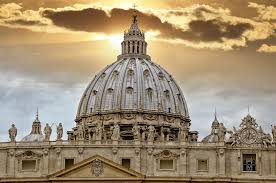 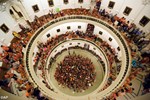        ต่อไปนี้เป็นรายชื่อของสมาชิกและผู้แทนจากหน่วยงานที่มีความสามารถเพื่อการประชุมสมัยสามัญครั้งที่  14 ของสมัชชาสภาพระสังฆราช สมเด็จพระสันตะปาปาทรงรับรองเมื่อวันที่ 22  พฤษภาคม 2015.จัดพิมพ์รายการฉบับก่อนหน้านี้เมื่อวันที่ 25 มีนาคม 2015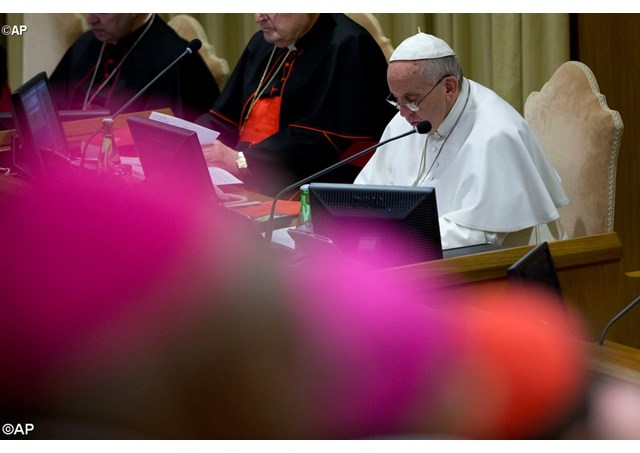 
A) สภาพระสังฆราชแห่งแอฟริกา(Episcopal ConferencesAFRICA)ANGOLA and SAO TOMEMember: Bishop Emilio Sumbelelo of Uije, AngolaSubstitute: Archbishop Jose de Queiros Alves, C.SS.R., of Huambo, AngolaBENINMember: Bishop Eugene Cyrille Houndekon of Abomey, vice president of the Episcopal ConferenceSubstitute: Bishop Antoine Sabi Bio of NatitingouCAMEROONMembers: Archbishop Joseph Atanga, S.J., of BertouaArchbishop Samuel Kleda of Douala, president of the Episcopal Conference Substitutes: Bishop Barthelemy Yaouda Hourgo of YagouaBishop Andrew Nkea Fuanya of MamfeREPUBLIC OF THE CONGOMember: Bishop Urbain Ngassongo of Gamboma, president of the Episcopal Commission for Family Pastoral MinistrySubstitute: Bishop Louis Portella Mbuyu of KinkalaGABONMember: Bishop Mathieu Madega Lebouakehan of Mouila, president of the Episcopal Conference Substitute: Bishop Jean-Vincent Ondo Eyene of OyemGAMBIA and SIERRA LEONEMember: Bishop Charles Allieu Matthew Campbell of Bo, Sierra LeoneSubstitute: Bishop Henry Aruna of Makeni, Sierra LeoneMALAWIMember: Archbishop Thomas Luke Msusa, S.M.M., of Blantyre, president of the Episcopal ConferenceSubstitute: Bishop Emmanuel Kanyama of DedzaINDIAN OCEAN (C.E.D.O.I.)Member: Bishop Maurice Piat, C.S.Sp., of Port-Louis, Mauritius, president of the Episcopal Conference Substitute: Bishop Gilbert Aubry of Saint-Denis-de-La Reunion, Reunion, FranceCENTRAL AFRICAN REPUBLICMember: Bishop Cyr-Nestor Yapaupa of AlindaoSubstitute: Archbishop Dieudonne Nzapalainga, C.S.Sp., of Bangui, president of the Episcopal ConferenceSENEGAL, MAURITANIA, CABO VERDE and GUINEA-BISSAUMember: Archbishop Benjamin Ndiaye of Dakar, president of the Episcopal Conference, SenegalSubstitute: Bishop Paul Abel Mamba of Ziguinchor, Senegal, vice president of the Episcopal ConferenceTANZANIAMembers: Bishop Tarcisius J. M. Ngalalekumtwa of Iringa, president of the Episcopal Conference Bishop Renatus Leonard Nkwande of BundaSubstitutes: Bishop Joseph Roman Mlola of KigomaBishop John Chrisostom Ndimbo of MbingaZAMBIAMember: Bishop Benjamin Phiri, auxiliary of ChipataSubstitute: Bishop Patrick Chisanga, O.F.M. Conv., of MansaAMERICABRAZILMembers: Archbishop Sergio Da Rocha of Brasilia, president of the Episcopal Conference Bishop Joao Carlos Petrini of CamacariArchbishop Geraldo Lyrio Rocha of MarianaCardinal Odilo Pedro Scherer, archbishop of Sao PauloSubstitutes: Bishop Joao Bosco Barbosa De Sousa, O.F.M., of OsascoBishop Leonardo Ulrich Steiner, O.F.M., auxiliary of BrasiliaCANADAMembers: Archbishop Paul-Andre Durocher of Gatineau, president of the Episcopal Conference Bishop Noel Simard of ValleyfieldCardinal Thomas Christopher Collins, archbishop of TorontoArchbishop Richard William Smith of EdmontonSubstitutes: Bishop Lionel Gendron, P.S.S., of Saint-Jean - LongueuilArchbishop J. Michael MILLER, C.S.B., of VancouverCOLOMBIAMembers: Bishop Pablo Emiro Salas Anteliz of ArmeniaCardinal Ruben Salazar Gomez, archbishop of BogotaArchbishop Oscar Urbina Ortega of VillavicencioSubstitute: Archbishop Ricardo Antonio Tobon Restrepo of MedellínCOSTA RICAMember: Bishop Jose Francisco Ulloa Rojas of Cartago, president of the Episcopal Commission for Family Pastoral MinistrySubstitute: Bishop Oscar Gerardo Fernandez Guillen of Puntarenas, president of the Episcopal ConferenceEL SALVADORMember: Bishop Constantino Barrera Morales of SonsonateSubstitute: Bishop Fabio Reynaldo Colindres Abarca, military ordinary of El SalvadorPUERTO RICOMember: Archbishop Roberto Octavio Gonzalez Nieves, O.F.M., of San Juan de Puerto Rico, president of the Episcopal Conference Substitute: Bishop Alvaro Corrada Del Rio, S.J. of MayaguezDOMINICAN REPUBLICMember: Bishop Gregorio Nicanor Pena Rodriguez of Nuestra Senora de la Altagracia en Higuey, president of the Episcopal Conference Substitute: Bishop Fausto Ramon Mejia Vallejo of San Francisco de MacorísASIABANGLADESHMember: Bishop Paul Ponen Kubi, C.S.C, of Mymensingh, president of the Episcopal Family Life CommissionSubstitute: Bishop Sebastian Tudu of DinajpurKOREAMember: Peter Kang U-Il of ChejuSubstitute: Archbishop Hyginus Kim Hee-Joong of Gwangju, president of the Episcopal ConferenceJAPANMember: Archbishop Joseph Mitsuaki Takami, P.S.S. of Nagasaki, vice president of the Episcopal Conference Substitute: Bishop Dominic Ryōji Miyahara of FukuokaINDIA (C.C.B.I.)Members: Cardinal Oswald Gracias, archbishop of Bombay, president of the Episcopal Conference Archbishop Filipe Neri Antonio Sebastiao Do Rosario Ferrao of Goa and DamaoBishop Selvister Ponnumuthan of PunalurArchbishop Dominic Jala, S.D.B. of ShillongSubstitute: Bishop Singaroyan Sebastianappan of SalemSRI LANKAMember: Bishop Harold Anthony Perera of KurunegalaSubstitute: Bishop Norbert Marshall ANDRADI, O.M.I. of AnuradhapuraEUROPEBELGIUMMember: Bishop Johan Jozef Bonny of Antwerpen, AnversSubstitute: Bishop Lucas Van Looy, S.D.B., of Gent, GandBULGARIAMember: Bishop GheorghiIvanov Jovcev of Sofia and PlovdivSubstitute: Bishop Christo Proykov, apostolic exarch of Sofia for Catholics of Byzantine-Slav rite resident in Bulgaria, president of the Episcopal ConferenceITALYMembers: Cardinal Angelo Bagnasco, archbishop of Genoa, president of the Episcopal Conference Cardinal Angelo Scola, archbishop of MilanBishop Franco Giulio Brambilla of NovaraBishop Enrico Solmi of Parma, president of the Commission for Life and the Family of the Italian Episcopal ConferenceSubstitutes: Bishop Gennaro Pascarella of PozzuoliBishop Luciano Monari of BresciaMALTAMember: Bishop Mario Grech of Gozo, president of the Episcopal ConferenceSubstitute: Archbishop Charles Jude Scicluna of MaltaPOLANDMembers: Archbishop Stanisław Gadecki, of Poznan, president of the Episcopal Conference Archbishop-Bishop Henryk Hoser, S.A.C. of Warszawa-PragaBishop Jan Franciszek Watroba of RzeszowSubstitutes: Archbishop Jozef Michalik of Przemysl of the LatinsArchbishop Marek Jedraszewski of LodzROMANIAMember: Bishop Petru Gherghel of IasiSubstitute: Bishop Cornel Damian, auxiliary of BucharestSLOVAKIAMember: Archbishop Stanislav Zvolensky of Bratislava, president of the Episcopal Conference Substitute: Bishop Jozef Hal'Ko, auxiliary of BratislavaSLOVENIAMember: Archbishop Stane Zore, O.F.M., of LjubljanaSubstitute: Bishop Andrej Glavan of Novo Mesto, president of the Episcopal ConferenceTURKEYMember: Archbishop Levon Boghos Zekiyan of Istanbul of the ArmeniansSubstitute: Bishop Louis Pelatre, A.A., apostolic vicar of Istanbul, apostolic administrator of the apostolic exarchate of Istanbul for faithful of Byzantine rite resident in TurkeyUKRAINEMember: Archbishop Mieczyslaw Mokrzycki of Lviv of the Latins, president of the Episcopal Conference Substitute:Bishop Radoslaw Zmitrowicz, O.M.I., auxiliary of Kamyanets-Podilskyi of the LatinsHUNGARYMember: Bishop Andras Veres of SzombathelySubstitute: Bishop Laszlo Biro, military ordinary of HungaryOCEANIAPACIFIC (C.E.P.A.C.)Member: Archbishop Peter Loy Chong of Suva, Fiji IslandsSubstitute: Cardinal Soane Patita Paini Mafi, bishop of Tonga, Tonga, president of the Episcopal ConferenceB) SUI IURIS ORIENTAL CATHOLIC CHURCHESSYNOD OF THE MARONITE CHURCHMembers: Bishop Antoine Nabil Andari, auxiliary and syncellus of Joubbe, Sarba and Jounieh of the Maronites, president of the Episcopal Commission for the Family and Life, LebanonBishop Antoine Tarabay, O.L.M. of Saint Maron of Sydney of the Maronites, AustraliaSubstitutes: Bishop Michel Aoun of Jbeil, Byblos of the Maronites, LebanonBishop Gregory John Mansour of Saint Maron of Brooklyn of the Maronites, U.S.A.C) UNION OF SUPERIORS GENERALMembers: Fr. Adolfo Nicolas Pachon, S.J., prepositor general of the Society of Jesus (Jesuits)Fr. Marco Tasca, O.F.M. Conv., minister general of the Franciscan Order of Friars Minor ConventualFr. Mario Aldegani, C.S.I., superior general of the Congregation of St. Joseph (Josephites of Murialdo)Fr. Richard Kuuia Baawobr, M.Afr., superior general of the Missionaries of Africa (White Fathers)Fr. Bruno Cadore, O.P., master general of the Order of Preachers (Dominicans)Fr. Jesus Diaz Alonso, S.F., superior general of the Sons of the Holy Family of Jesus, Mary and JosephFr. Michael Brehl, C.SS.R., superior general of the Congregation of the Most Holy Redeemer (Redemptorists or Liguorini)Fr. Javier Alvarez-Ossorio, SS.CC., superior general of the Congregation of the Sacred Hearts of Jesus and Mary (Picpus)Fr. Ab. D. Jeremias Schroder, O.S.B., arch-abbot president of the Benedictine Congregation of St. OdileB. Herve JANSON, P.F.J., prior general of the Little Brothers of Jesus (Foucauld)Substitutes: Fr. Edmund Jan Michalski, M.S.F., superior general of the Missionaries of the Holy FamilyFr. Gregory Gay, C.M., superior general of the Congregation of the Mission (Lazzarists)